TITLE OF THE ARTICLEFirst Author1*, Second Author2, Third Author31Affiliation of the first author2Affiliation of the second author3Affiliation of the third author*Corresponding author E-mail:AbstractThe manuscript should contain an abstract. The abstract should be self-contained and citation-free and should not exceed 200 words. The abstract should state the purpose, approach, results and conclusions of the work.  Thus, the abstract should be intelligible and complete in it-self (no numerical references); it should not cite figures, tables, or sections of the paper. Keywords: Use about five key words or phrases in alphabetical order, Separated by Semicolon.Introduction	This document can be used as a template for Microsoft Word versions 6.0 or later. Do not submit papers written with other editors than MS Word, it will not be accepted for review. Save the files to be compatible with many versions of MSWord (avoid other document extension than *.doc, *.docx or *.rtf). Do not submit papers without performing a carefully spellcheck and English language grammar check. The style from these instructions will ad-just your fonts and line spacing. Please do not change the font sizes or line spacing to squeeze more text into a limited number of pages.Page layout	An easy way to comply with the paper formatting requirements is to use this document as a template and simply type your text into it. Our paper must use a page size corresponding to A4 which is 21cm wide and 29.7cm long. The margins must be set as follows:Top = 2.54cm Bottom = 2.54cmLeft =3.85cmRight=2.54cmYour paper must be in single column format.2.1. The paper should have the following structure1. Title of the paper2. Authors and affiliations 3. Abstract4. Keywords 5. Introduction 6. Main body 7. Conclusions8. ReferencesPage styleAll paragraphs must be justified alignment. With justified alignment, both sides of the paragraph are straight.3.1. Text font of entire documentThe entire document should be in Times New Roman. The font sizes to be used are specified in Table 1. 3.2. Title and author detailsAll title and author details must be in single-column format and must be centred.Only the first word in a title must be capital and other word should be in small case. Author details must not show any professional title (e.g. Managing Director), any academic title (e.g. Dr.) or any membership of any professional organization (e.g. Senior Member IEEE).To avoid confusion, the family name must be written as the last part of each author name (e.g. John A.K. Smith).Each affiliation must include, at the very least, the name of the company and the name of the country where the author is based (e.g. Causal Productions Pty Ltd, Australia). Email address is compulsory for the corresponding author.3.3. Section headingsNo more than 3 levels of headings should be used. Other headings must be in 9pt font. Only the first word in a heading must be capitalized and other word should be in small case.Level-1 Heading: A level-1 heading must be in left-justified and numbered with an Arabic numeral. The two level-1 headings which must not be numbered are “Acknowledgment” and “References”.Level-2 Heading: A level-2 heading must be left-justified and numbered with an Arabic numeral followed by a period. Level-3 Heading: A level-3 heading must be numbered with an Arabic numeral. The section should be formatted as left, bold, Times New Roman, and 12pt font size. For subsection (left, bold, Times New Roman, and 10pt), the initial letter of first word should be capitalized and also similarly for other sub-subsections (left, bold, Times New Roman, and 9pt).Table 1: Font Specifications for A4 Papers3.4. Figures and tablesGraphs and other numbered figures should appear throughout the text as close to their mention as possible. Figures shouldn’t infringe upon the page borders.Figures and tables must be centered in the column. Large figures and table can be in one column in order to see them more clearly and avoid placing them in the middle of columns. Any table or figure that takes up more than 1 column width must be positioned either at the top or at the bottom of the pagePhotos must be crystal clear with such resolution to allow fine details visibility. The elements from any photo must be explained using numbers, letters, etc. The text within a figure or photo must have the same style, shape and height as the caption has. Any table, figure or picture must have a caption (Fig.1, Table1, etc.) followed by a proper description. All similar graphics must be generated using the same software product (Excel, Origin, Mathematica, etc.). Importing graphics into the article as images (JPG, BMP, PNG, etc.) should be avoided. All similar electronic schematics, charts, program flow, simulated characteristics, etc. from the article should be generated using the same software product. Importing images from other articles or books it’s totally forbidden unless they are cited. 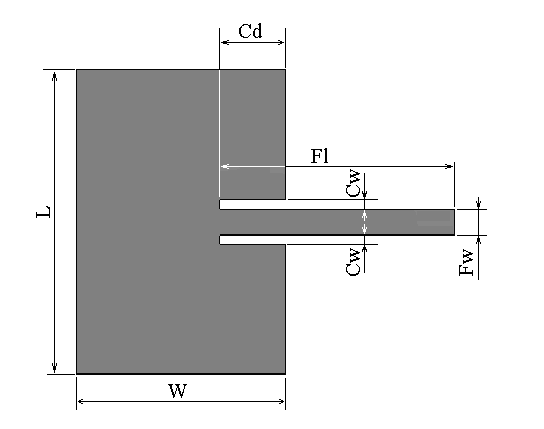 Fig. 1: The text within the figure is Times New Roman, with equivalent height of 10 point, as the caption is. All letters used in the figure are explained in the caption: L = patch length, W = patch width, Cd = cut depth, Cw = cut width, Fl = feed length, Fw = feed width.3.4.1. Figure captionsFigures must be numbered using Arabic numerals. Figure captions must be in 8 pt Regular font. Captions of a single line (e.g. Figure 2) must be centered whereas multi-line captions must be justified (e.g. Figure 1). Captions with figure numbers must be placed after their associated figures, as shown in Figure 1.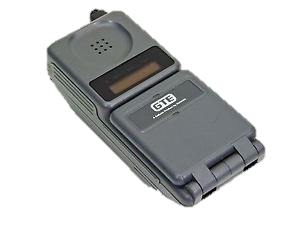 Fig. 2: Example of an image with acceptable resolution3.4.2. Table captionsTables must be numbered using Arabic numerals. Table captions must be centred and in 8pt Regular font. Captions with table numbers must be placed before their associated tables, as shown in Table 1.3.5. Links and bookmarksAll hypertext links and section bookmarks will be removed from papers during the processing of papers for publication. If you need to refer to an Internet email address or URL in your paper, you must type out the address or URL fully in Regular font.3.6. EquationsEquations should be numbered consecutively throughout the paper. The equation number is enclosed in parentheses and placed flush right, as in (1). Your equation should be typed using the Times New Roman font (please no other font). To create multileveled equations, it may be necessary to treat the equation as a graphic and insert it into the text after your paper is styled.	                                                                            (1)Definition 2.1: This is a text of a definition.	                                                                      (2)Use the same symbol into a definition over the entire article. Use correct symbols for physical or technical terms. (Example: ε0 and not ε0 for permittivity). Do not repeat definitions over the article. Refer to already defined symbols, equations, theorems by using the cross reference number (Example: As pointed in (1) the…).A step before the final submissionDetailed submission guidelines can be found on the journal web pages. All authors are responsible for understanding these guidelines before submitting their manuscript. Conclusion In this section you should present the conclusion of the paper. Conclusions must focus on the novelty and exceptional results you acquired. Allow a sufficient space in the article for conclusions. Do not repeat the contents of Introduction or the Abstract. Focus on the essential things of your article.AcknowledgementThis is a text of acknowledgements. Do not forget people who have assisted you on your work. Do not exaggerate with thanks. If your work has been paid by a Grant, mention the Grant name and number here.References Author,”Title of the Paper”, Journal name, Vol.X, No.X, (200X), pp.XX-XX, available online: http://xxx, last visit:28.02.2013Author,”Title of the Paper”, Proceedings of the conference name, Vol.X, No.X, (200X), pp:XX-YY, http://dx.doi.org/10.1109/MMM.2013.2248651Author, Title of the Book, Publisher, (200X), pp:XXX-YYY.Font SizeAppearance (in Time New Roman)Appearance (in Time New Roman)Font SizeRegularBold8table caption, centeredfigure caption, centeredreference item9Author’s affiliation, centeredParagraphabstract bodylevel-3 heading, left-justified10author name, centeredlevel-2 heading, left-justified12level-1 heading, left-justifiedreference headingacknowledgement heading18Paper title, centered